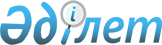 О признании утратившим силу решения акима Бескарагайского района от 15 июля 2023 года № 3 "Об объявлении чрезвычайной ситуации природного характера местного масштаба в Бескарагайском районе области Абай"Решение акима Бескарагайского района области Абай от 27 июля 2023 года № 4
      В соответствии с пунктом 8 статьи 37 Закона Республики Казахстан "О местном государственном управлении и самоуправлении в Республике Казахстан", подпунктом 4) пункта 2 статьи 46 Закона Республики Казахстан "О правовых актах", протоколом очередного заседания комиссии по предупреждению и ликвидации чрезвычайных ситуаций Бескарагайского района от 27 июля 2023 года № 10 РЕШИЛ:
      1. Признать утратившим силу решение акима Бескарагайского района от 15 июля 2023 года № 3 "Об объявлении чрезвычайной ситуации природного характера местного масштаба в Бескарагайском районе области Абай".
      2. Настоящее решение вводится в действие со дня его первого официального опубликования.
					© 2012. РГП на ПХВ «Институт законодательства и правовой информации Республики Казахстан» Министерства юстиции Республики Казахстан
				
      Аким Бескарагайского района 

Т. Муратов
